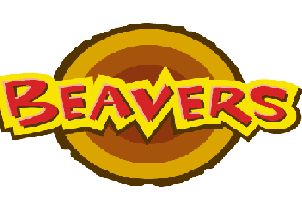 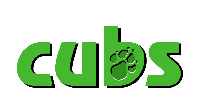 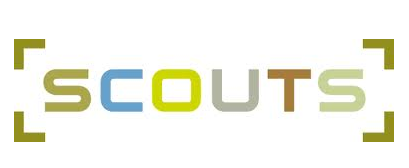 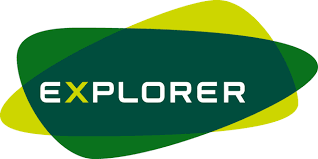 6th Bracknell Scout Group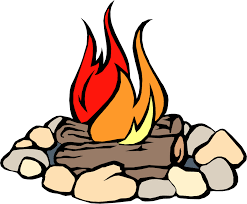 Family Bonfire and fireworks eveningMonday 6th November – Family Bonfire and Fireworks Night at Earleywood scout camp.There are no section meetings on 6th November; instead the committee are again holding this popular social event. Please arrive from 6.15pm, the fireworks will be lit from 6.45pm, we will be serving soup and bread afterwards and should be finished by 8.00pm.Cost is £3.00 per head or £10.00 per family (4x persons). All children must be accompanied by an adult. Site address: Earleywood Camp site, Bagshot Road, Sunninghill, Ascot SL5 9JP (Directions available).Please tear off and return form to your section leader with full payment.There will be no section meetings on this evening.…………………………………………………………………………………………………………………………………………06-11-16 - Family Bonfire and fireworks eveningName:Section:Payment £3.00 per head / £10.00 per family: